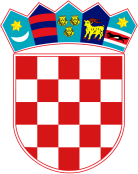 REPUBLIKA HRVATSKADRŽAVNI URED ZA HRVATE IZVAN REPUBLIKE HRVATSKEGODIŠNJI PLAN RADA ZA 2016. GODINU Zagreb, travanj 2016.SADRŽAJI. Predgovor predstojnika Državnog ureda za Hrvate izvan Republike HrvatskeOsnovna misija Državnog ureda za Hrvate izvan Republike Hrvatske (dalje u tekstu: Državni ured) je zaštita prava i interesa Hrvata izvan Republike Hrvatske, očuvanje i jačanje njihovog identiteta i prosperiteta, sustavno jačanje gospodarske suradnje s Hrvatima izvan Republike Hrvatske, te stvaranje što učinkovitijih mjera povratka iseljenih Hrvata i njihovih potomaka u Republiku Hrvatsku.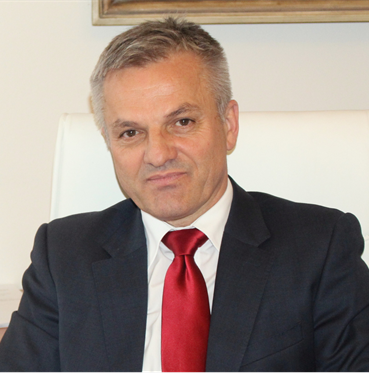 Više od tri milijuna Hrvata živi izvan granica Republike Hrvatske -  pripadnici hrvatskog naroda u Bosni i Hercegovini, pripadnici hrvatske manjine u 12 europskih država i hrvatsko iseljeništvo u europskim i prekooceanskim državama. S ciljem pružanja potpore i  partnerstva, Državni ured će, u 2016. kroz programe i projekte koji su prilagođeni različitim potrebama i položajima Hrvata izvan Republike Hrvatske, i dalje podupirati i financijski potpomagati projekte kojima se ostvaruje očuvanje i jačanje hrvatskog identiteta i prosperiteta, hrvatske kulture i baštine te promicanje učenja hrvatskog jezika.Vodit ćemo aktivnu politiku i održavati sjednice međuvladinih mješovitih odbora za zaštitu manjina koje Republika Hrvatska ima s Mađarskom, Republikom Srbijom, Republikom Makedonijom i Crnom Gorom, na kojima će se donositi preporuke vladama s ciljem poboljšanja položaja i statusa manjina te sustavnog ostvarivanja manjinskih prava. Predstavnicima hrvatske manjine u Republici Srbiji i Crnoj Gori dat ćemo još snažniju potporu za aktivno i što uspješnije zastupanje svojih prava u procesu pristupnih pregovora za punopravno članstvo u Europskoj uniji. Unapređenje položaja hrvatskog naroda u Bosni i Hercegovini, od političkog  do gospodarskog, jedna je od važnih zadaća Državnog ureda. Stoga ćemo, osim potpore projektima koji osiguravaju bolje uvjeta života,  podupirati i razvojne projekte koji omogućavaju otvaranje novih radnih mjesta te osiguravaju održivi ostanak i opstanak te povratak Hrvata u Bosnu i Hercegovinu. Bosna i Hercegovina je na putu da postane članica Europske unije. Europski fondovi i sredstva iz EU važan su instrument za mobilizaciju dobrih ideja, stvaranje kvalitetnih projekata te pokretanje onog ključnog za održivi opstanak i ostanak Hrvata u BiH - a to je gospodarski rast i razvoj, odnosno, otvaranje radnih mjesta. Stoga će Državni ured u 2016. pružati potporu naporima i aktivnostima koje vode učinkovitijem korištenju EU fondova te će podupirati suradnju s institucijama i udrugama Hrvata iz Bosne i Hercegovine na konkretnim programima i projektima prekogranične suradnje u okviru EU fondova s Republikom Hrvatskom.   Kako bi ublažili trend odlaska mladih, povećali smo broj stipendija studentima – Hrvatima koji studiraju u Bosni i Hercegovini, pa je tako umjesto 200 za ovu godinu osigurano 350 stipendija. Vjerujemo da će i ovaj korak pridonijeti da mladi svoje snage i znanje uključe u izgradnju prosperitetnijeg društva, na dobrobit hrvatskog naroda i cijele Bosne i Hercegovine. U odnosu prema iseljeničkim zajednicama, Državni ured će kroz online program učenja hrvatskog jezika brojnim pripadnicima hrvatskog naroda, a koji nisu u mogućnosti pohađati tečaj učenja hrvatskog jezika u Republici Hrvatskoj, omogućiti učenje hrvatskog jezika. Isto tako, nastavit će se promicati program učenja hrvatskog jezika na sveučilištima u Republici Hrvatskoj, koji je do sada pokazao iznimne rezultate i veliku zainteresiranost mladih studenata diljem svijeta. Time će se, kroz oba programa učenja, hrvatski jezik još dodatno približiti većem broju iseljenih Hrvata i njihovim potomcima. Također, s ciljem ostvarenja jednog od strateških ciljeva je i poticanje povratka hrvatskog iseljeništva u Republiku Hrvatsku. U tom svjetlu, poseban naglasak biti će stavljen na razvoj dodatnih mjera, poput ubrzavanja primitka u hrvatsko državljanstvo, poticanje potpisivanja bilateralnih ugovora o izbjegavanju dvostrukog oporezivanja te potrebnim izmjenama odgovarajućih zakona koje će omogućiti svim hrvatskim državljanima i pripadnicima hrvatskog naroda olakšan povratak, kao i njihovo uključivanje u gospodarski i društveni život u Republici Hrvatskoj.Jedan od najboljih načina povezivanja s iseljenim Hrvatima i njihovim potomcima diljem svijeta je kroz uspostavu i jačanje gospodarske suradnje zbog čega će Državni ured veći broj planiranih aktivnosti za ovu godinu usmjeriti upravo na povezivanje uspješnih hrvatskih gospodarstvenika i njihovih udruga izvan Republike Hrvatske s gospodarstvenicima, udrugama, institucijama i tijelima državne uprave unutar Republike Hrvatske što je temeljna pretpostavka uspješne suradnje i povezivanja. Provodeći ustavne i zakonske odredbe koje propisuju skrb, zaštitu i očuvanje interesa svih Hrvata izvan Republike Hrvatske, promicati ćemo zajedništvo, otvorenu suradnju  i prosperitet hrvatskih zajednica diljem svijeta i domovine Hrvatske.Zvonko MilasII. Uvod Godišnji plan rada Državnog ureda za Hrvate izvan Republike Hrvatske sadrži prikaz zadaća i poslova Državnog ureda za 2016. godinu, podatke o specifičnim ciljevima koji se planiraju tim zadaćama ostvariti u skladu sa Strateškim planom Državnog ureda za Hrvate izvan Republike Hrvatske za razdoblje 2016. - 2018. Državni ured za Hrvate izvan Republike Hrvatske u obvezi je izrade Godišnjeg plana rada sukladno:  članku 34. Uredbe o načelima za unutarnje ustrojstvo tijela Državne uprave (Narodne novine, broj 154/11 i 17/12)članku 10. stavku 1. točka 4. Zakona o pravu na pristup informacijama (Narodne novine, broj 25/13 i 85/13) članku 7. stavku 1. i članku 10. stavku 2. točka c) Zakona o sustavu unutarnjih financijskih kontrola u javnom sektoru (Narodne novine, broj 141/06)III. Sažeti prikaz ciljeva i aktivnosti Tablica 1. Ukupan prikaz ciljeva prema strateškom planuTablica 2. Ukupan broj aktivnosti prema vrstama IV. Organizacijska struktura Državnog ureda za Hrvate izvan Republike HrvatskeV. Ciljevi po ustrojstvenim jedinicama Kabinet predstojnikaSektor za provedbu programa i projekata Hrvata izvan Republike Hrvatske 2.1 Služba za kulturu, obrazovanje, znanost i sport2.2 Služba za gospodarsku suradnju2.3 Služba za provedbu natječaja i praćenje projekataSektor za pravni položaj i statusna pitanja Hrvata izvan Republike Hrvatske Služba za pravni položaj Hrvata u BiH, hrvatske manjine i iseljeništvo3.2. Služba za statusna pitanja Hrvata izvan Republike HrvatskeUred dobrodošlice 5. Glavno tajništvo5.1 Odjel za ljudske potencijale, pravne, opće i informatičke poslove5.2 Odjel za financijsko-materijalne posloveVI. Financijski plan KLASA: 001-01/16-01/04URBROJ: 537-05-01-16-01Zagreb,  22. travnja 2016. godinePREDSTOJNIKZvonko MilasRBNaziv ustrojstvene jedinice Ukupan broj ciljeva koji se odnose na strateški planOpći cilj strateškog planaRBNaziv ustrojstvene jedinice Ukupan broj ciljeva koji se odnose na strateški plan11.Kabinet predstojnika32.Sektor za provedbu programa i projekata Hrvata izvan Republike Hrvatske93.Sektor za pravni položaj i statusna pitanja Hrvata izvan Republike Hrvatske124.Ured dobrodošlice25.Glavno tajništvo0UKUPNO UKUPNO 261RBNaziv ustrojstvene jediniceUkupan broj                   aktivnostiBroj aktivnosti po vrstiBroj aktivnosti po vrstiBroj aktivnosti po vrstiBroj aktivnosti po vrstiBroj aktivnosti po vrstiZPIAO1.Kabinet predstojnika120100202.Sektor za provedbu programai projekata Hrvata izvan RepublikeHrvatske          5602812703.Sektor za pravni položaj i statusna pitanja Hrvata izvan Republike Hrvatske261240104.Ured dobrodošlice2100105.Glavno tajništvo45142020  UKUPNO  UKUPNO141310413301. Kabinet predstojnika1. Kabinet predstojnika1. Kabinet predstojnika1. Kabinet predstojnika1. Kabinet predstojnika1. Kabinet predstojnika1. Kabinet predstojnika1. Kabinet predstojnikaRBSPECIFIČNI
CILJEVIZADATAK/
AKTIVNOSTINDIKATORI
REZULTATAODGOVORNA
USTROJSTVENA
JEDINICA/RADNA
SKUPINA/PROJEKTROK U KOJEM SE 
ZADATAK/AKTIVNOST MORA OBAVITIREFERENCE NA SP 
ILI NEKE DRUGE STRATEŠKE/PLANSKE DOKUMENTEVRSTA
AKTIVNOSTIŠto želimo postići?Kako ćemo postići specifične ciljeve? 
Koje specifične zadatke/aktivnosti moramo poduzeti?Kako mjerimo zadatke/aktivnosti? 
Moraju biti kvantificirani kada je god to moguće.Tko je odgovoran za provedbu aktivnosti i zadataka, najniža ustrojstvena jedinica?Kada aktivnosti/zadaci 
moraju biti dovršeni?Referenca na strateški plan, na neku drugu sektorsku strategiju, na smjernice ekonomske i fiskalne politike, zaključke Vlade. Z-Zakonodavna,
 P-Provedba, 
I-Inspekcija/Nadzor, A-Praćenje i analizaABCDEFGH1.Stalna i učinkovita komunikacija s Hrvatima izvan RHObavljanje poslova koje se odnose na uspostavu i unapređenje komunikacijskih aktivnosti i suradnje s Hrvatima izvan RH i prezentacijskeaktivnosti Državnog ureda Kontinuitet i broj  aktivnosti  Kabinet predstojnikaZakon o odnosima RH s Hrvatima izvan RH (dalje:Zakon), Strategija o odnosima RH s Hrvatima izvan RH (dalje:Strategija)APoslovi i aktivnosti ažuriranja informacija koje se odnose na Hrvate izvan RH putem mrežnih stranica DU, newslettera, kroz komunikaciju s medijima te izravnu komunikaciju, odnosno preko članova Savjeta Vlade RHbroj informacija Kabinet predstojnikakontinuiranoPDavanje odgovora i uputa na upite Hrvata izvan RH,  telefonskim i elektronskim putembroj pruženih informacija Kabinet predstojnikakontinuiranoPPriprema nastupa predstojnika državnog ureda u medijimabroj i kvaliteta informacijaKabinet predstojnikakontinuiranoP2.Koordinacija provedbe programa i projekata, te analiza provedbe ciljeva DUAktivnosti nadzora i koordinacije programa i projekata u nadležnosti specifičnih ustrojstvenih jedinica, konačna analiza ostvarenja ciljeva zadanih Zakonom i StrategijomBroj  ostvarenih projekata i programa, kao i konkretnih ciljeva u odnosu na planirani brojKabinet predstojnika Sektor za provedbu programa i projekata Hrvata izvan Republike HrvatskekontinuiranoZakon i StrategijaP3.Učinkovita provedba međuresornih, međunarodnih i koordinacijskih aktivnostiKomunikacija Državnog ureda s nadležnim tijelima državne uprave i lokalne i regionalne samouprave (kontakt osobama)Kontinuitet i  analiza učinkovitosti komunikacijeKabinet predstojnikakontinuiranoZakon i StrategijaP3.Učinkovita provedba međuresornih, međunarodnih i koordinacijskih aktivnostiKomunikacija Državnog ureda sa zajednicama i udrugama Hrvata izvan RHkontinuitet i  analiza učinkovitosti komunikacijeKabinet predstojnika kontinuiranoZakon i StrategijaP3.Učinkovita provedba međuresornih, međunarodnih i koordinacijskih aktivnostiKontakti Državnog ureda s DKP mrežom RHkontinuitet i analiza učinkovitosti komunikacije Kabinet predstojnika kontinuiranoZakon i StrategijaP3.Učinkovita provedba međuresornih, međunarodnih i koordinacijskih aktivnostiKoordinacija poslova i priprema predstavnika Državnog ureda u radnim tijelima i stručnim službama Vlade RH i HSkontinuitet i analiza učinkovitosti komunikacijeKabinet predstojnika kontinuiranoZakon i StrategijaP3.Učinkovita provedba međuresornih, međunarodnih i koordinacijskih aktivnostiPriprema materijala i sadržajna priprema sastanaka Međuvladinih mješovitih odbora broj ispunjenih preporuka s obje straneKabinet predstojnika,tajnik MMOjedan sastanak svakog od MMO-aZakon i StrategijaP3.Učinkovita provedba međuresornih, međunarodnih i koordinacijskih aktivnostiPriprema i organizacija međunarodnih aktivnosti, posjeta i sastanaka s Hrvatima izvan RH, kao i međunarodnih konferencija iz nadležnosti Državnog uredabroj i rezultati sastanakaKabinet predstojnikakontinuiranoZakon i StrategijaP3.Učinkovita provedba međuresornih, međunarodnih i koordinacijskih aktivnostiKonačna priprema zakonodavnih inicijativa prije upućivanja odgovarajućem tijelu državne upraveBroj inicijativaKabinet predstojnika kontinuiranoZakon i StrategijaP2.1 Služba za kulturu, obrazovanje, znanost i sport2.1 Služba za kulturu, obrazovanje, znanost i sport2.1 Služba za kulturu, obrazovanje, znanost i sport2.1 Služba za kulturu, obrazovanje, znanost i sport2.1 Služba za kulturu, obrazovanje, znanost i sport2.1 Služba za kulturu, obrazovanje, znanost i sport2.1 Služba za kulturu, obrazovanje, znanost i sport2.1 Služba za kulturu, obrazovanje, znanost i sportRBSPECIFIČNI
CILJEVIZADATAK/
AKTIVNOSTINDIKATORI
REZULTATAOdgovorna
ustrojstvena
jedinica/radna
skupina/projektROK U KOJEM SE 
ZADATAK/AKTIVNOST MORA OBAVITIREFERENCE NA SP 
ILI NEKE DRUGE STRATEŠKE/PLANSKE DOKUMENTEVRSTA
AKTIVNOSTIŠto želimo postići?Kako ćemo postići specifične ciljeve? 
Koje specifične zadatke/aktivnosti moramo poduzeti?Kako mjerimo zadatke/aktivnosti? 
Moraju biti kvantificirani kada je god to moguće.Tko je odgvoran za provedbu aktivnosti i zadataka, najniža ustrojstvena jedinica?Kada aktivnosti/zadaci 
moraju biti dovršeni?Referenca na strateški plan MURH-a, na neku drugu sektorsku strategiju, na smjernice ekonomske i fiskalne politike, zaključke Vlade.  Z-Zakonodavna,
 P-Provedba, 
I-Inspekcija/Nadzor, A-Praćenje i analizaABCDEFGH1Povezivanje Hrvata izvan RH s RHPoticanje kulturne suradnje s Hrvatima izvan RH na svim razinama u koordinaciji s MVEP, MZOS, HMIBroj postignutih ciljeva i zadaća, broj održanih kulturnih manifestacija Služba za kulturu, obrazovanje, znanost i sportdo kraja 2016. godineStrateški plan Državnog ureda za Hrvate izvan Republike Hrvatske za razdoblje 2016.-2018.Posebni cilj 1.2P, A1Povezivanje Hrvata izvan RH s RHPoticanje i promicanje obrazovnih, znanstvenih i sportskih aktivnosti Hrvata  izvan RH u koordinaciji s MZOS, MVEP, HMIVrjednovanje i praćenje broja zajedničkih obrazovnih, znanstvenih i sportskih projekata u zemlji i inozemstvu Služba za kulturu, obrazovanje, znanost i sportdo kraja 2016. godineStrateški plan Državnog ureda za Hrvate izvan Republike Hrvatske za razdoblje 2016.-2018.Posebni cilj 1.2P, A2Unaprjeđivanje znanstvenih istraživanja o Hrvatima izvan RHPoticanje, promicanje znanstveno-istraživačkih radova na temu Hrvata izvan Republike HrvatskeBroj objavljenih znanstvenih i stručnih radova na temu Hrvata u BiH, hrvatske manjine i  iseljeništva Služba za kulturu, obrazovanje, znanost i sportdo kraja 2016. godineStrateški plan Državnog ureda za Hrvate izvan Republike Hrvatske za razdoblje 2016.-2018.Posebni cilj 1.2P, A2Unaprjeđivanje znanstvenih istraživanja o Hrvatima izvan RHPoticanje, promicanje znanstveno-istraživačkih radova na temu Hrvata izvan Republike HrvatskeBroj prikupljenih dokumenata, publikacija i izdanja važnih za dokumentarističko istraživanje života Hrvata izvan RH Služba za kulturu, obrazovanje, znanost i sportdo kraja 2016. godineStrateški plan Državnog ureda za Hrvate izvan Republike Hrvatske za razdoblje 2016.-2018.Posebni cilj 1.2P, A2Unaprjeđivanje znanstvenih istraživanja o Hrvatima izvan RHPoticanje, promicanje znanstveno-istraživačkih radova na temu Hrvata izvan Republike HrvatskeBroj prikupljenih podataka o Hrvatima izvan RH u suradnji s nadležnim institucijamaSlužba za kulturu, obrazovanje, znanost i sportdo kraja 2016. godineStrateški plan Državnog ureda za Hrvate izvan Republike Hrvatske za razdoblje 2016.-2018.Posebni cilj 1.2P, A3Pridonošenje povratku Hrvata izvan RH u RH Poticanje suradnje u području kulture, obrazovanja, znanosti i sporta, stvaranje uvjeta za dolazak i povratak u RHBroj iniciranih i ostvarenih upisnih kvota za Hrvate izvan RHSlužba za kulturu, obrazovanje, znanost i sportdo kraja 2016. godineStrateški plan Državnog ureda za Hrvate izvan Republike Hrvatske za razdoblje 2016.-2018.Posebni cilj 1.2P, A3Pridonošenje povratku Hrvata izvan RH u RH Poticanje suradnje u području kulture, obrazovanja, znanosti i sporta, stvaranje uvjeta za dolazak i povratak u RHBroj projekata ostvarenih kroz sezonske  aktivnosti, sudjelovanja učenika i studenata Hrvata izvan RH u RH Služba za kulturu, obrazovanje, znanost i sportdo kraja 2016. godineStrateški plan Državnog ureda za Hrvate izvan Republike Hrvatske za razdoblje 2016.-2018.Posebni cilj 1.2P, A3Pridonošenje povratku Hrvata izvan RH u RH Poticanje suradnje u području kulture, obrazovanja, znanosti i sporta, stvaranje uvjeta za dolazak i povratak u RHBroj i kvaliteta ostvarenih razmjena učenika i studenata   Služba za kulturu, obrazovanje, znanost i sportdo kraja 2016. godineStrateški plan Državnog ureda za Hrvate izvan Republike Hrvatske za razdoblje 2016.-2018.Posebni cilj 1.2P, A4Osnaživanje znanstvenog potencijala u RHPoticanje dolazaka i povratka afirmiranih hrvatskih znanstvenika izvan RH u RHBroj održanih predavanja i ostvarenih znanstvenih  projekata i istraživanjaSlužba za kulturu, obrazovanje, znanost i sportdo kraja 2016. godineStrateški plan Državnog ureda za Hrvate izvan Republike Hrvatske za razdoblje 2016.-2018.Posebni cilj 1.3 P, A2.2 Služba za gospodarsku suradnju2.2 Služba za gospodarsku suradnju2.2 Služba za gospodarsku suradnju2.2 Služba za gospodarsku suradnju2.2 Služba za gospodarsku suradnju2.2 Služba za gospodarsku suradnju2.2 Služba za gospodarsku suradnju2.2 Služba za gospodarsku suradnjuRBSPECIFIČNI
CILJEVIZADATAK/
AKTIVNOSTINDIKATORI
REZULTATAOdgovorna
ustrojstvena
jedinica/radna
skupina/projektROK U KOJEM SE 
ZADATAK/AKTIVNOST MORA OBAVITIREFERENCE NA SP 
ILI NEKE DRUGE STRATEŠKE/PLANSKE DOKUMENTEVRSTA
AKTIVNOSTIŠto želimo postići?Kako ćemo postići specifične ciljeve? 
Koje specifične zadatke/aktivnosti moramo poduzeti?Kako mjerimo zadatke/aktivnosti? 
Moraju biti kvantificirani kada je god to moguće.Tko je odgvoran za provedbu aktivnosti i zadataka, najniža ustrojstvena jedinica?Kada aktivnosti/zadaci 
moraju biti dovršeni?Referenca na strateški plan MURH-a, na neku drugu sektorsku strategiju, na smjernice ekonomske i fiskalne politike, zaključke Vlade.  Z-Zakonodavna,
 P-Provedba, 
I-Inspekcija/Nadzor, A-Praćenje i analizaABDEFGH1.Poticanje gospodarskih projekata u zemlji i inozemstvu Putem diplomatskih misija i konzularnih ureda RH pratiti rad u području gospodarske suradnjeBroj DM/KU s kojima je ostvarena suradnjaSlužba za gospodarsku suradnjudo kraja 2016. godineStrateški plan Državnog ureda za Hrvate izvan Republike Hrvatske za razdoblje 2016.-2018.Posebni cilj 1.1P i A1.Poticanje gospodarskih projekata u zemlji i inozemstvu Suradnja s drugim državnim tijelima u vezi programa za financiranje razvojnih projekataBroj državnih tijela s kojima je ostvarena suradnja i broj ostvarenih programaSlužba za gospodarsku suradnjudo kraja 2016. godineStrateški plan Državnog ureda za Hrvate izvan Republike Hrvatske za razdoblje 2016.-2018.Posebni cilj 1.1P i A1.Poticanje gospodarskih projekata u zemlji i inozemstvu Praćenje zakonskih propisa vezanih uz provođenje gospodarske politike u RHIzrađena baza podataka odgovarajućih propisaSlužba za gospodarsku suradnjudo kraja 2016. godineStrateški plan Državnog ureda za Hrvate izvan Republike Hrvatske za razdoblje 2016.-2018.Posebni cilj 1.1P i A1.Poticanje gospodarskih projekata u zemlji i inozemstvu Sudjelovanje na sastancima, forumima, okruglim stolovima i dr.Broj održanih skupovaSlužba za gospodarsku suradnjudo kraja 2016. godineStrateški plan Državnog ureda za Hrvate izvan Republike Hrvatske za razdoblje 2016.-2018.Posebni cilj 1.1P i A1.Poticanje gospodarskih projekata u zemlji i inozemstvu Informiranje hrvatskih iseljenika o mogućnostima ulaganja u RHBroj danih  informacija o mogućnostima ulaganja (skupno i individualno)Služba za gospodarsku suradnjudo kraja 2016. godineStrateški plan Državnog ureda za Hrvate izvan Republike Hrvatske za razdoblje 2016.-2018.Posebni cilj 1.1P i A1.Poticanje gospodarskih projekata u zemlji i inozemstvu Odgovaranje na upite u svezi gospodarske suradnjeBroj odgovorenih upitaSlužba za gospodarsku suradnjudo kraja 2016. godineStrateški plan Državnog ureda za Hrvate izvan Republike Hrvatske za razdoblje 2016.-2018.Posebni cilj 1.1P i A2.Poticanje povratka hrvatskih iseljenika Prikupljanje informacija  i izrada baze podataka o gospodarskim subjektima i gospodarstvenicima hrvatskog podrijetla u svijetuIzrađena baza podataka poslovnih subjekata i gospodarstvenika po zemljamaSlužba za gospodarsku suradnjudo kraja 2016. godineStrateški plan Državnog ureda za Hrvate izvan Republike Hrvatske za razdoblje 2016.-2018.Posebni cilj 1.3P i A2.Poticanje povratka hrvatskih iseljenika Prikupljanje informacija  i izrada baze podataka o gospodarstvenicima hrvatskog podrijetla u svijetu, ulagačima u RHBroj hrvatskih gospodarstvenika - povratnika i useljenika, ulagača u RHSlužba za gospodarsku suradnjudo kraja 2016. godineStrateški plan Državnog ureda za Hrvate izvan Republike Hrvatske za razdoblje 2016.-2018.Posebni cilj 1.3P i A2.Poticanje povratka hrvatskih iseljenika Prikupljanje informacija i izrada gospodarskih promemorija za zemlje s velikom hrvatskom iseljeničkom zajednicomBroj izrađenih promemorijaSlužba za gospodarsku suradnjudo kraja 2016. godineStrateški plan Državnog ureda za Hrvate izvan Republike Hrvatske za razdoblje 2016.-2018.Posebni cilj 1.3P i A2.Poticanje povratka hrvatskih iseljenika Prikupljanje podataka i izrada gospodarskih promemorija za BiH i države u kojima su Hrvati nacionalna manjinaBroj izrađenih promemorijaSlužba za gospodarsku suradnjudo kraja 2016. godineStrateški plan Državnog ureda za Hrvate izvan Republike Hrvatske za razdoblje 2016.-2018.Posebni cilj 1.3P i A2.Poticanje povratka hrvatskih iseljenika Prikupljanje podataka o gospodarskim aktivnostima povratnika u RHBaza podataka o gospodarskim aktivnostimaSlužba za gospodarsku suradnjudo kraja 2016. godineStrateški plan Državnog ureda za Hrvate izvan Republike Hrvatske za razdoblje 2016.-2018.Posebni cilj 1.3P i A2.3 Služba za provedbu natječaja i praćenje projekata2.3 Služba za provedbu natječaja i praćenje projekata2.3 Služba za provedbu natječaja i praćenje projekata2.3 Služba za provedbu natječaja i praćenje projekata2.3 Služba za provedbu natječaja i praćenje projekata2.3 Služba za provedbu natječaja i praćenje projekata2.3 Služba za provedbu natječaja i praćenje projekata2.3 Služba za provedbu natječaja i praćenje projekataRBSPECIFIČNI
CILJEVIZADATAK/
AKTIVNOSTINDIKATORI
REZULTATAOdgovorna
ustrojstvena
jedinica/radna
skupina/projektROK U KOJEM SE 
ZADATAK/AKTIVNOST MORA OBAVITIREFERENCE NA SP 
ILI NEKE DRUGE STRATEŠKE/PLANSKE DOKUMENTEVRSTA
AKTIVNOSTIŠto želimo postići?Kako ćemo postići specifične ciljeve? 
Koje specifične zadatke/aktivnosti moramo poduzeti?Kako mjerimo zadatke/aktivnosti? 
Moraju biti kvantificirani kada je god to moguće.Tko je odgvoran za provedbu aktivnosti i zadataka, najniža ustrojstvena jedinica?Kada aktivnosti/zadaci 
moraju biti dovršeni?Referenca na strateški plan Državnog ureda za Hrvate izvan Republike Hrvatske za razdoblje 2016.-2018. Z-Zakonodavna,
 P-Provedba, 
I-Inspekcija/Nadzor, A-Praćenje i analizaABCDEFGH1Promicanje suradnje, zaštita interesa te očuvanje hrvatskog identiteta Hrvata izvan RHJavni natječaj za financiranje kulturnih, obrazovnih, znanstvenih, zdravstvenih i ostalih programa i projekata od interesa za hrvatski narod u Bosni i Hercegovini iz sredstava Državnog proračuna Republike HrvatskeBroj financiranih projekata udruga i institucija Hrvata u BiHSlužba za provedbu natječaja i praćenje projekatasvibanj – listopad 2016. godineStrateški plan Državnog ureda za Hrvate izvan Republike Hrvatske za razdoblje 2016.-2018.Posebni cilj 1.1P, I i A1Promicanje suradnje, zaštita interesa te očuvanje hrvatskog identiteta Hrvata izvan RHJavni natječaj za financiranje programa i projekata udruga i ustanova hrvatske nacionalne manjine u inozemstvuBroj financiranih projekata udruga i institucija hrvatske manjineSlužba za provedbu natječaja i praćenje projekatasvibanj – rujan 2016. godineStrateški plan Državnog ureda za Hrvate izvan Republike Hrvatske za razdoblje 2016.-2018.Posebni cilj 1.1P i A1Promicanje suradnje, zaštita interesa te očuvanje hrvatskog identiteta Hrvata izvan RHJavni natječaj za financiranje programa i projekata neprofitnih organizacija hrvatskog iseljeništva u Južnoj Americi i Južnoj AfriciBroj financiranih projekata udruga i institucija hrvatskog iseljeništvaSlužba za provedbu natječaja i praćenje projekatasvibanj – rujan 2016. godineStrateški plan Državnog ureda za Hrvate izvan Republike Hrvatske za razdoblje 2016.-2018.Posebni cilj 1.1P i A1Promicanje suradnje, zaštita interesa te očuvanje hrvatskog identiteta Hrvata izvan RHJavni natječaj za financiranje programa i projekata nakladničke djelatnosti – časopisa neprofitnih organizacija hrvatskog iseljeništvaBroj financiranih projekata udruga i institucija hrvatskog iseljeništvaSlužba za provedbu natječaja i praćenje projekatalipanj – listopad 2016. godineStrateški plan Državnog ureda za Hrvate izvan Republike Hrvatske za razdoblje 2016.-2018.Posebni cilj 1.1 P i A1Promicanje suradnje, zaštita interesa te očuvanje hrvatskog identiteta Hrvata izvan RHJavni natječaj za dodjelu stipendija studentima - pripadnicima hrvatskog naroda izvan RHBroj dodijeljenih studentskih stipendijaSlužba za provedbu natječaja i praćenje projekatatravanj – lipanj 2016. godineStrateški plan Državnog ureda za Hrvate izvan Republike Hrvatske za razdoblje 2016.-2018.Posebni cilj 1.1P i A1Promicanje suradnje, zaštita interesa te očuvanje hrvatskog identiteta Hrvata izvan RHJavni poziv za dodjelu naknada/stipendija za učenje hrvatskoga jezika u Republici Hrvatskoj (na sveučilištima u Zagrebu, Splitu i Rijeci) i za internetsko učenje hrvatskoga jezikaBroj dodijeljenih naknada/stipendija za učenje hrvatskog jezikaSlužba za provedbu natječaja i praćenje projekatatravanj – lipanj 2016. godineStrateški plan Državnog ureda za Hrvate izvan Republike Hrvatske za razdoblje 2016.-2018.Posebni cilj 1.1P i A2 Promicanje suradnje te zaštita prava i interesa ugroženih skupina i pojedinaca Hrvata izvan RH                                                                                                                  Javni poziv za prijavu posebnih potreba i projekata od interesa za Hrvate izvan Republike Hrvatske u svrhu ostvarenja financijske potporeBroj dodijeljenih potpora ugroženim pojedincima i skupinama te projektima Hrvata izvan RHSlužba za provedbu natječaja i praćenje projekataI. JP: travanj –svibanj 2016. godineII. JP: rujan –listopad 2016. godineStrateški plan Državnog ureda za Hrvate izvan Republike Hrvatske za razdoblje 2016.-2018.Posebni cilj 1.1P i A3Stvaranje uvjeta za lakše povezivanje i uključivanje  zainteresiranih Hrvata izvan RH u hrvatsko društvo                                                                                                                                                              Organizacija tečaja hrvatskoga jezika, subvencionirane prehrane, kao i studentskog smještaja za korisnike naknada/stipendija za učenje hrvatskoga jezika u Republici HrvatskojBroj ostvarenih smještaja u domovimaSlužba za provedbu natječaja i praćenje projekataperiodično tijekom 2016. godineStrateški plan Državnog ureda za Hrvate izvan Republike Hrvatske za razdoblje 2016.-2018.Posebni cilj 1.3P3.1. Služba za pravni položaj Hrvata u BiH, hrvatske manjine i iseljeništva3.1. Služba za pravni položaj Hrvata u BiH, hrvatske manjine i iseljeništva3.1. Služba za pravni položaj Hrvata u BiH, hrvatske manjine i iseljeništva3.1. Služba za pravni položaj Hrvata u BiH, hrvatske manjine i iseljeništva3.1. Služba za pravni položaj Hrvata u BiH, hrvatske manjine i iseljeništva3.1. Služba za pravni položaj Hrvata u BiH, hrvatske manjine i iseljeništva3.1. Služba za pravni položaj Hrvata u BiH, hrvatske manjine i iseljeništva3.1. Služba za pravni položaj Hrvata u BiH, hrvatske manjine i iseljeništvaRBSPECIFIČNI
CILJEVIZADATAK/
AKTIVNOSTINDIKATORI
REZULTATAOdgovorna
ustrojstvena
jedinica/radna
skupina/projektROK U KOJEM SE 
ZADATAK/AKTIVNOST MORA OBAVITIREFERENCE NA SP 
ILI NEKE DRUGE STRATEŠKE/PLANSKE DOKUMENTEVRSTA
AKTIVNOSTIŠto želimo postići?Kako ćemo postići specifične ciljeve? 
Koje specifične zadatke/aktivnosti moramo poduzeti?Kako mjerimo zadatke/aktivnosti? 
Moraju biti kvantificirani kada je god to moguće.Tko je odgvoran za provedbu aktivnosti i zadataka, najniža ustrojstvena jedinica?Kada aktivnosti/zadaci 
moraju biti dovršeni?Referenca na strateški plan MURH-a, na neku drugu sektorsku strategiju, na smjernice ekonomske i fiskalne politike, zaključke Vlade.  Z-Zakonodavna,
 P-Provedba, 
I-Inspekcija/Nadzor, A-Praćenje i analizaABCDEFGH1Zaštita prava i interesa Hrvata izvan Republike Hrvatske te jačanje njihovih zajednicaPraćenje provedbe reforme Ustava FBiH i izmjena Izbornog zakona BiHBroj provedenih aktivnosti proisteklih iz analize provedbeSlužba za pravni položaj Hrvata u BiH, hrvatske manjine i iseljeništvaTijekom cijele godineStrateški plan Državnog ureda za Hrvate izvan RH za razdoblje 2016.-2018. Posebni cilj 1.1.A1Zaštita prava i interesa Hrvata izvan Republike Hrvatske te jačanje njihovih zajednicaPotpora udrugama i organizacijama koje provode aktivnosti u svrhu ostvarivanja navedenog ciljaBroj zadovoljnih korisnika potporeSlužba za pravni položaj Hrvata u BiH, hrvatske manjine i iseljeništvaTijekom cijele godineStrateški plan Državnog ureda za Hrvate izvan RH za razdoblje 2016.-2018. Posebni cilj 1.1.P1Zaštita prava i interesa Hrvata izvan Republike Hrvatske te jačanje njihovih zajednicaSuradnja s drugim državnim tijelima Broj državnih tijela s kojima je ostvarena suradnjaSlužba za pravni položaj Hrvata u BiH, hrvatske manjine i iseljeništvaTijekom cijele godineStrateški plan Državnog ureda za Hrvate izvan RH za razdoblje 2016.-2018. Posebni cilj 1.1.P1Zaštita prava i interesa Hrvata izvan Republike Hrvatske te jačanje njihovih zajednicaPosjeti mjestima i općinama povratkaBroj realiziranih posjetaSlužba za pravni položaj Hrvata u BiH, hrvatske manjine i iseljeništvaTijekom cijele godineStrateški plan Državnog ureda za Hrvate izvan RH za razdoblje 2016.-2018. Posebni cilj 1.1.P1Zaštita prava i interesa Hrvata izvan Republike Hrvatske te jačanje njihovih zajednicaInformiranje o stanju povratka Uspostavljena baza podatakaSlužba za pravni položaj Hrvata u BiH, hrvatske manjine i iseljeništvaTijekom cijele godineStrateški plan Državnog ureda za Hrvate izvan RH za razdoblje 2016.-2018. Posebni cilj 1.1.P2Razvijanje suradnje s Hrvatima izvan Republike HrvatskeOrganiziranje i sudjelovanje na sastancima, tematskim okruglim stolovima, forumima i sl.Broj održanih skupovaSlužba za pravni položaj Hrvata u BiH, hrvatske manjine i iseljeništvaTijekom cijele godineStrateški plan Državnog ureda za Hrvate izvan RH za razdoblje 2016.-2018. Posebni cilj 1.2.P3Poticanje povratka hrvatskih iseljenika i njihovih potomaka u
Republiku HrvatskuSvakodnevno praćenje i analiza medijskih napisaInformiranostSlužba za pravni položaj Hrvata u BiH, hrvatske manjine i iseljeništvaTijekom cijele godineStrateški plan Državnog ureda za Hrvate izvan RH za razdoblje 2016.-2018. Posebni cilj 1.3.PPoticanje povratka hrvatskih iseljenika i njihovih potomaka u
Republiku HrvatskuIzvještavanje svih relevantnih subjekata o aktualnim zbivanjimaInformiranostSlužba za pravni položaj Hrvata u BiH, hrvatske manjine i iseljeništvaTijekom cijele godineStrateški plan Državnog ureda za Hrvate izvan RH za razdoblje 2016.-2018. Posebni cilj 1.3.PPoticanje povratka hrvatskih iseljenika i njihovih potomaka u
Republiku HrvatskuTelefonski i e-mail kontakti s pripadnicima hrvatskog naroda u BiHBroj kontakata s pripadnicima hrvatskog naroda u BiHSlužba za pravni položaj Hrvata u BiH, hrvatske manjine i iseljeništvaTijekom cijele godineStrateški plan Državnog ureda za Hrvate izvan RH za razdoblje 2016.-2018. Posebni cilj 1.3.P4Ostvarivanje manjinskih prava Hrvata   Pratiti provedbu međunarodnih ugovora iz manjinskog područja u državama nastanjenja gdje su Hrvati priznati kao manjina  Putem raznih izvješća - Vijeća Europe te drugih nadležnih  institucija i organizacija  Služba za pravni položaj Hrvata u BiH, hrvatske manjine i iseljeništvaTijekom godineZ5Konkretnu primjenu potpisanog bilateralnog Sporazuma o zaštiti manjina između RH i Crne GoreOrganiziranje i održavanje druge sjednice međuvladinog Mješovitog odbora između RH i CGProvedba preporuka putem nadležnih ministarstava i institucija u čijoj su nadležnosti manjinska pitanja u obje državeSlužba za pravni položaj Hrvata u BiH, hrvatske manjine i iseljeništva Tijekom druge polovice 2016. g.P6Primjenu i provedbu preporuka Sporazuma o zaštiti prava manjina između RH i MađarskeOrganiziranje i održavanje trinaeste sjednice međuvladinog Mješovitog odbora između RH i MađarskeProvedba preporuka putem nadležnih ministarstava i institucija u čijoj su nadležnosti manjinska pitanja u obje države Služba za pravni položaj Hrvata u BiH, hrvatske manjine i iseljeništvaTijekom prve polovice 2016. g.  P7Primjenu i provedbu preporuka Sporazuma o zaštiti prava manjina između RH i Republike SrbijeOrganiziranje i održavanje sedme sjednice međuvladinog Mješovitog odbora između RH i R SrbijeProvedba preporuka putem nadležnih ministarstava i institucija u čijoj su nadležnosti manjinska pitanja u obje državeSlužba za pravni položaj Hrvata u BiH, hrvatske manjine i iseljeništvaTijekom prve polovice 2016. g.  P8Primjenu i provedbu preporuka Sporazuma o zaštiti prava manjina između RH Republike Makedonije s naglaskom na priznavanje pravnog statusa hrvatskoj manjiniOrganiziranje i održavanje treće sjednice međuvladinog Mješovitog odbora između RH i Republike MakedonijeProvedba preporuka putem nadležnih ministarstava i institucija u čijoj su nadležnosti manjinska pitanja u obje državeSlužba za pravni položaj Hrvata u BiH, hrvatske manjine i iseljeništvaTijekom druge polovice 2016. g.P9Primjena i provedba bilateralnog Sporazuma o zaštiti manjina između RH i Talijanske RepublikePratiti provedbu bilateralnog Sporazuma  o zaštiti prava manjina u obje države te poduzeti aktivnosti za priznavanje statusa Hrvatima u sjevernom dijelu ItalijeSukladno parametrima o financiranju kulturne autonomije Moliških Hrvata od strane Talijdanske Republike Služba za pravni položaj Hrvata u BiH, hrvatske manjine i iseljeništvaTijekom godineP10Omogućavanje ostvarivanja manjinskih prava Hrvatima u Republici SlovenijiSlužbena tijela Republike Slovenije poticati da se u što skorije vrijeme prizna status autohtonoj hrvatskoj manjini u Republici SlovenijiSukladno odgovarajućim međunarodnim dokumentima te kao članak 64. Ustava RSSlužba za pravni položaj Hrvata u BiH, hrvatske manjine i iseljeništvaTijekom godineP11Pravna zaštita hrvatskih iseljenika u državama primateljicama DUHIRH će održavati stalnu komunikaciju s hrvatskim iseljeničkim zajednicama i diplomatsko-konzularnim predstavništvima RH u inozemstvu, kako bi se na vrijeme prepoznali aktualni problemi hrvatskih iseljenika  Napredak u ostvarivanju prava na području kulturne autonomije (jezik, kultura) kao i snažnije odnose s RH kao matične državeSlužba za pravni položaj Hrvata u BiH, hrvatske manjine i iseljeništvaTijekom godineP3.2 Služba za statusna pitanja Hrvata izvan Republike Hrvatske3.2 Služba za statusna pitanja Hrvata izvan Republike Hrvatske3.2 Služba za statusna pitanja Hrvata izvan Republike Hrvatske3.2 Služba za statusna pitanja Hrvata izvan Republike Hrvatske3.2 Služba za statusna pitanja Hrvata izvan Republike Hrvatske3.2 Služba za statusna pitanja Hrvata izvan Republike Hrvatske3.2 Služba za statusna pitanja Hrvata izvan Republike Hrvatske3.2 Služba za statusna pitanja Hrvata izvan Republike HrvatskeRBSPECIFIČNI
CILJEVIZADATAK/
AKTIVNOSTINDIKATORI
REZULTATAOdgovorna
ustrojstvena
jedinica/radna
skupina/projektROK U KOJEM SE 
ZADATAK/AKTIVNOST MORA OBAVITIREFERENCE NA SP 
ILI NEKE DRUGE STRATEŠKE/PLANSKE DOKUMENTEVRSTA
AKTIVNOSTIŠto želimo postići?Kako ćemo postići specifične ciljeve? 
Koje specifične zadatke/aktivnosti moramo poduzeti?Kako mjerimo zadatke/aktivnosti? 
Moraju biti kvantificirani kada je god to moguće.Tko je odgovoran za provedbu aktivnosti i zadataka, najniža ustrojstvena jedinica?Kada aktivnosti/zadaci 
moraju biti dovršeni?Referenca na strateški plan MURH-a, na neku drugu sektorsku strategiju, na smjernice ekonomske i fiskalne politike, zaključke Vlade.  Z-Zakonodavna,
 P-Provedba, 
I-Inspekcija/Nadzor, A-Praćenje i analizaABCDEFGH1.Zaštita prava i interesa Hrvata izvan Republike Hrvatske te jačanje njihovih zajednica Suradnja sa  tijelima radi koordinacije poslova vezanih uz Hrvate izvan RH 
Po potrebi održavati sastanke sa nadležnim tijelimapraćenje tematike, održavanje sastanaka,izrada potrebne dokumentacije  Služba za statusna pitanja tijekom godine Strateški plan Državnog ureda za Hrvate izvan Republike Hrvatske za razdoblje 2016.-2018. Posebni cilj 1.1. P 1.Zaštita prava i interesa Hrvata izvan Republike Hrvatske te jačanje njihovih zajednica Suradnja sa  tijelima radi koordinacije poslova vezanih uz Hrvate izvan RH 
Po potrebi održavati sastanke sa nadležnim tijelimapraćenje tematike, održavanje sastanaka,izrada potrebne dokumentacije  Služba za statusna pitanja tijekom godine Strateški plan Državnog ureda za Hrvate izvan Republike Hrvatske za razdoblje 2016.-2018. Posebni cilj 1.1. P 1.Zaštita prava i interesa Hrvata izvan Republike Hrvatske te jačanje njihovih zajednica Suradnja sa  tijelima radi koordinacije poslova vezanih uz Hrvate izvan RH 
Po potrebi održavati sastanke sa nadležnim tijelimapraćenje tematike, održavanje sastanaka,izrada potrebne dokumentacije  Služba za statusna pitanja tijekom godine Strateški plan Državnog ureda za Hrvate izvan Republike Hrvatske za razdoblje 2016.-2018. Posebni cilj 1.1. P 1.Zaštita prava i interesa Hrvata izvan Republike Hrvatske te jačanje njihovih zajednica Suradnja sa  tijelima radi koordinacije poslova vezanih uz Hrvate izvan RH 
Po potrebi održavati sastanke sa nadležnim tijelimapraćenje tematike, održavanje sastanaka,izrada potrebne dokumentacije  Služba za statusna pitanja tijekom godine Strateški plan Državnog ureda za Hrvate izvan Republike Hrvatske za razdoblje 2016.-2018. Posebni cilj 1.1. P 1.Zaštita prava i interesa Hrvata izvan Republike Hrvatske te jačanje njihovih zajednica Suradnja sa  tijelima radi koordinacije poslova vezanih uz Hrvate izvan RH 
Po potrebi održavati sastanke sa nadležnim tijelimapraćenje tematike, održavanje sastanaka,izrada potrebne dokumentacije  Služba za statusna pitanja tijekom godine Strateški plan Državnog ureda za Hrvate izvan Republike Hrvatske za razdoblje 2016.-2018. Posebni cilj 1.1. P 1.Zaštita prava i interesa Hrvata izvan Republike Hrvatske te jačanje njihovih zajednica Suradnja sa  tijelima radi koordinacije poslova vezanih uz Hrvate izvan RH 
Po potrebi održavati sastanke sa nadležnim tijelimapraćenje tematike, održavanje sastanaka,izrada potrebne dokumentacije  Služba za statusna pitanja tijekom godine Strateški plan Državnog ureda za Hrvate izvan Republike Hrvatske za razdoblje 2016.-2018. Posebni cilj 1.1. P 1.Zaštita prava i interesa Hrvata izvan Republike Hrvatske te jačanje njihovih zajednica Rad sa osnovanom radnom skupinom za pravno uređenje područja statusnih pitanja
praćenje tematike, održavanje sastanaka,izrada potrebne dokumentacije  Služba za statusna pitanja tijekom godine Strateški plan Državnog ureda za Hrvate izvan Republike Hrvatske za razdoblje 2016.-2018. Posebni cilj 1.1. P 1.Zaštita prava i interesa Hrvata izvan Republike Hrvatske te jačanje njihovih zajednica Rad sa osnovanom radnom skupinom za pravno uređenje područja statusnih pitanja
praćenje tematike, održavanje sastanaka,izrada potrebne dokumentacije  Služba za statusna pitanja tijekom godine Strateški plan Državnog ureda za Hrvate izvan Republike Hrvatske za razdoblje 2016.-2018. Posebni cilj 1.1. P 1.Zaštita prava i interesa Hrvata izvan Republike Hrvatske te jačanje njihovih zajednica Rad sa osnovanom radnom skupinom za pravno uređenje područja statusnih pitanja
praćenje tematike, održavanje sastanaka,izrada potrebne dokumentacije  Služba za statusna pitanja tijekom godine Strateški plan Državnog ureda za Hrvate izvan Republike Hrvatske za razdoblje 2016.-2018. Posebni cilj 1.1. P 1.Zaštita prava i interesa Hrvata izvan Republike Hrvatske te jačanje njihovih zajednica Rad sa osnovanom radnom skupinom za pravno uređenje područja statusnih pitanja
praćenje tematike, održavanje sastanaka,izrada potrebne dokumentacije  Služba za statusna pitanja tijekom godine Strateški plan Državnog ureda za Hrvate izvan Republike Hrvatske za razdoblje 2016.-2018. Posebni cilj 1.1. P 1.Zaštita prava i interesa Hrvata izvan Republike Hrvatske te jačanje njihovih zajednica Rad sa osnovanom radnom skupinom za pravno uređenje područja statusnih pitanja
praćenje tematike, održavanje sastanaka,izrada potrebne dokumentacije  Služba za statusna pitanja tijekom godine Strateški plan Državnog ureda za Hrvate izvan Republike Hrvatske za razdoblje 2016.-2018. Posebni cilj 1.1. P 1.Zaštita prava i interesa Hrvata izvan Republike Hrvatske te jačanje njihovih zajednica Rad sa osnovanom radnom skupinom za pravno uređenje područja statusnih pitanja
praćenje tematike, održavanje sastanaka,izrada potrebne dokumentacije  Služba za statusna pitanja tijekom godine Strateški plan Državnog ureda za Hrvate izvan Republike Hrvatske za razdoblje 2016.-2018. Posebni cilj 1.1. P 1.Zaštita prava i interesa Hrvata izvan Republike Hrvatske te jačanje njihovih zajednica 1.Zaštita prava i interesa Hrvata izvan Republike Hrvatske te jačanje njihovih zajednica Uređenje pravnog okvira za ubrzanje primitka u hrv. državljanstvoodržavanje sastanaka,izrada potrebne dokumentacije  Služba za statusna pitanja tijekom godine Strateški plan Državnog ureda za Hrvate izvan Republike Hrvatske za razdoblje 2016.-2018. Posebni cilj 1.1.P 1.Zaštita prava i interesa Hrvata izvan Republike Hrvatske te jačanje njihovih zajednica Uređenje pravnog okvira za ubrzanje primitka u hrv. državljanstvoodržavanje sastanaka,izrada potrebne dokumentacije  Služba za statusna pitanja tijekom godine Strateški plan Državnog ureda za Hrvate izvan Republike Hrvatske za razdoblje 2016.-2018. Posebni cilj 1.1.P 1.Zaštita prava i interesa Hrvata izvan Republike Hrvatske te jačanje njihovih zajednica Uređenje pravnog okvira za ubrzanje primitka u hrv. državljanstvoodržavanje sastanaka,izrada potrebne dokumentacije  Služba za statusna pitanja tijekom godine Strateški plan Državnog ureda za Hrvate izvan Republike Hrvatske za razdoblje 2016.-2018. Posebni cilj 1.1.P 1.Zaštita prava i interesa Hrvata izvan Republike Hrvatske te jačanje njihovih zajednica Uređenje pravnog okvira za ubrzanje primitka u hrv. državljanstvoodržavanje sastanaka,izrada potrebne dokumentacije  Služba za statusna pitanja tijekom godine Strateški plan Državnog ureda za Hrvate izvan Republike Hrvatske za razdoblje 2016.-2018. Posebni cilj 1.1.P 1.Zaštita prava i interesa Hrvata izvan Republike Hrvatske te jačanje njihovih zajednica Uređenje pravnog okvira za ubrzanje primitka u hrv. državljanstvoodržavanje sastanaka,izrada potrebne dokumentacije  Služba za statusna pitanja tijekom godine Strateški plan Državnog ureda za Hrvate izvan Republike Hrvatske za razdoblje 2016.-2018. Posebni cilj 1.1.P 1.Zaštita prava i interesa Hrvata izvan Republike Hrvatske te jačanje njihovih zajednica Uređenje pravnog okvira za ubrzanje primitka u hrv. državljanstvoodržavanje sastanaka,izrada potrebne dokumentacije  Služba za statusna pitanja tijekom godine Strateški plan Državnog ureda za Hrvate izvan Republike Hrvatske za razdoblje 2016.-2018. Posebni cilj 1.1.P 1.Zaštita prava i interesa Hrvata izvan Republike Hrvatske te jačanje njihovih zajednica Uređenje pravnog okvira za ubrzanje primitka u hrv. državljanstvoodržavanje sastanaka,izrada potrebne dokumentacije  Služba za statusna pitanja tijekom godine Strateški plan Državnog ureda za Hrvate izvan Republike Hrvatske za razdoblje 2016.-2018. Posebni cilj 1.1.P 1.Zaštita prava i interesa Hrvata izvan Republike Hrvatske te jačanje njihovih zajednica Uređenje pravnog okvira za ubrzanje primitka u hrv. državljanstvoodržavanje sastanaka,izrada potrebne dokumentacije  Služba za statusna pitanja tijekom godine Strateški plan Državnog ureda za Hrvate izvan Republike Hrvatske za razdoblje 2016.-2018. Posebni cilj 1.1.P 1.Zaštita prava i interesa Hrvata izvan Republike Hrvatske te jačanje njihovih zajednica Uređenje pravnog okvira za ubrzanje primitka u hrv. državljanstvoodržavanje sastanaka,izrada potrebne dokumentacije  Služba za statusna pitanja tijekom godine Strateški plan Državnog ureda za Hrvate izvan Republike Hrvatske za razdoblje 2016.-2018. Posebni cilj 1.1.P 1.Zaštita prava i interesa Hrvata izvan Republike Hrvatske te jačanje njihovih zajednica Uređenje pravnog okvira za ubrzanje primitka u hrv. državljanstvoodržavanje sastanaka,izrada potrebne dokumentacije  Služba za statusna pitanja tijekom godine Strateški plan Državnog ureda za Hrvate izvan Republike Hrvatske za razdoblje 2016.-2018. Posebni cilj 1.1.P 1.Zaštita prava i interesa Hrvata izvan Republike Hrvatske te jačanje njihovih zajednica Uređenje pravnog okvira za ubrzanje primitka u hrv. državljanstvoodržavanje sastanaka,izrada potrebne dokumentacije  Služba za statusna pitanja tijekom godine Strateški plan Državnog ureda za Hrvate izvan Republike Hrvatske za razdoblje 2016.-2018. Posebni cilj 1.1.P 1.Zaštita prava i interesa Hrvata izvan Republike Hrvatske te jačanje njihovih zajednica Priprema Odluke za Dan Hrvata izvan Republike Hrvatske
Izraditi prijedlog, uputiti Vladi RH Organizacija okruglog stola u suradnji s HAZU i Institut „Ivo Pilar“, izraditi prijedlog odluke Služba za statusna pitanja tijekom godineStrateški plan Državnog ureda za Hrvate izvan Republike Hrvatske za razdoblje 2016.-2018. Posebni cilj 1.1.P 1.Zaštita prava i interesa Hrvata izvan Republike Hrvatske te jačanje njihovih zajednica Priprema Odluke za Dan Hrvata izvan Republike Hrvatske
Izraditi prijedlog, uputiti Vladi RH Organizacija okruglog stola u suradnji s HAZU i Institut „Ivo Pilar“, izraditi prijedlog odluke Služba za statusna pitanja tijekom godineStrateški plan Državnog ureda za Hrvate izvan Republike Hrvatske za razdoblje 2016.-2018. Posebni cilj 1.1.P 1.Zaštita prava i interesa Hrvata izvan Republike Hrvatske te jačanje njihovih zajednica Priprema Odluke za Dan Hrvata izvan Republike Hrvatske
Izraditi prijedlog, uputiti Vladi RH Organizacija okruglog stola u suradnji s HAZU i Institut „Ivo Pilar“, izraditi prijedlog odluke Služba za statusna pitanja tijekom godineStrateški plan Državnog ureda za Hrvate izvan Republike Hrvatske za razdoblje 2016.-2018. Posebni cilj 1.1.P 1.Zaštita prava i interesa Hrvata izvan Republike Hrvatske te jačanje njihovih zajednica Priprema Odluke za Dan Hrvata izvan Republike Hrvatske
Izraditi prijedlog, uputiti Vladi RH Organizacija okruglog stola u suradnji s HAZU i Institut „Ivo Pilar“, izraditi prijedlog odluke Služba za statusna pitanja tijekom godineStrateški plan Državnog ureda za Hrvate izvan Republike Hrvatske za razdoblje 2016.-2018. Posebni cilj 1.1.P 1.Zaštita prava i interesa Hrvata izvan Republike Hrvatske te jačanje njihovih zajednica Priprema Odluke za Dan Hrvata izvan Republike Hrvatske
Izraditi prijedlog, uputiti Vladi RH Organizacija okruglog stola u suradnji s HAZU i Institut „Ivo Pilar“, izraditi prijedlog odluke Služba za statusna pitanja tijekom godineStrateški plan Državnog ureda za Hrvate izvan Republike Hrvatske za razdoblje 2016.-2018. Posebni cilj 1.1.P 1.Zaštita prava i interesa Hrvata izvan Republike Hrvatske te jačanje njihovih zajednica Priprema Odluke za Dan Hrvata izvan Republike Hrvatske
Izraditi prijedlog, uputiti Vladi RH Organizacija okruglog stola u suradnji s HAZU i Institut „Ivo Pilar“, izraditi prijedlog odluke Služba za statusna pitanja tijekom godineStrateški plan Državnog ureda za Hrvate izvan Republike Hrvatske za razdoblje 2016.-2018. Posebni cilj 1.1.P 1.Zaštita prava i interesa Hrvata izvan Republike Hrvatske te jačanje njihovih zajednica Pratiti aktualne teme te izrađivati i predlagati izmjene postojećih pravnih propisa  Predlagati izmjeneSlužba za statusna pitanja tijekom godine Strateški plan Državnog ureda za Hrvate izvan Republike Hrvatske za razdoblje 2016.-2018. Posebni cilj 1.1.P 1.Zaštita prava i interesa Hrvata izvan Republike Hrvatske te jačanje njihovih zajednica Pratiti aktualne teme te izrađivati i predlagati izmjene postojećih pravnih propisa  Predlagati izmjeneSlužba za statusna pitanja tijekom godine Strateški plan Državnog ureda za Hrvate izvan Republike Hrvatske za razdoblje 2016.-2018. Posebni cilj 1.1.P 1.Zaštita prava i interesa Hrvata izvan Republike Hrvatske te jačanje njihovih zajednica Pratiti aktualne teme te izrađivati i predlagati izmjene postojećih pravnih propisa  Predlagati izmjeneSlužba za statusna pitanja tijekom godine Strateški plan Državnog ureda za Hrvate izvan Republike Hrvatske za razdoblje 2016.-2018. Posebni cilj 1.1.P 1.Zaštita prava i interesa Hrvata izvan Republike Hrvatske te jačanje njihovih zajednica Pratiti aktualne teme te izrađivati i predlagati izmjene postojećih pravnih propisa  Predlagati izmjeneSlužba za statusna pitanja tijekom godine Strateški plan Državnog ureda za Hrvate izvan Republike Hrvatske za razdoblje 2016.-2018. Posebni cilj 1.1.P 1.Zaštita prava i interesa Hrvata izvan Republike Hrvatske te jačanje njihovih zajednica Pratiti aktualne teme te izrađivati i predlagati izmjene postojećih pravnih propisa  Predlagati izmjeneSlužba za statusna pitanja tijekom godine Strateški plan Državnog ureda za Hrvate izvan Republike Hrvatske za razdoblje 2016.-2018. Posebni cilj 1.1.P 1.Zaštita prava i interesa Hrvata izvan Republike Hrvatske te jačanje njihovih zajednica Pratiti aktualne teme te izrađivati i predlagati izmjene postojećih pravnih propisa  Predlagati izmjeneSlužba za statusna pitanja tijekom godine Strateški plan Državnog ureda za Hrvate izvan Republike Hrvatske za razdoblje 2016.-2018. Posebni cilj 1.1.P 1.Zaštita prava i interesa Hrvata izvan Republike Hrvatske te jačanje njihovih zajednica Aktivni rad sa strankama vezano uz rješavanje statusnih pitanja te upućivanje na nadležna tijelaOdgovori na pitanja upućena telefonom, e-mailom kao i održavanje sastanaka Služba za statusna pitanjatijekom godineStrateški plan Državnog ureda za Hrvate izvan Republike Hrvatske za razdoblje 2016.-2018. Posebni cilj 1.1.P1.Zaštita prava i interesa Hrvata izvan Republike Hrvatske te jačanje njihovih zajednica Pratiti tematiku vezano uz migracijsku politiku Izrada potrebne dokumentacije  Služba za statusna pitanja tijekom godineStrateški plan Državnog ureda za Hrvate izvan Republike Hrvatske za razdoblje 2016.-2018. Posebni cilj 1.1.P 1.Zaštita prava i interesa Hrvata izvan Republike Hrvatske te jačanje njihovih zajednica Pratiti tematiku vezano uz migracijsku politiku Izrada potrebne dokumentacije  Služba za statusna pitanja tijekom godineStrateški plan Državnog ureda za Hrvate izvan Republike Hrvatske za razdoblje 2016.-2018. Posebni cilj 1.1.P 1.Zaštita prava i interesa Hrvata izvan Republike Hrvatske te jačanje njihovih zajednica Pratiti tematiku vezano uz migracijsku politiku Izrada potrebne dokumentacije  Služba za statusna pitanja tijekom godineStrateški plan Državnog ureda za Hrvate izvan Republike Hrvatske za razdoblje 2016.-2018. Posebni cilj 1.1.P 1.Zaštita prava i interesa Hrvata izvan Republike Hrvatske te jačanje njihovih zajednica Pratiti tematiku vezano uz migracijsku politiku Izrada potrebne dokumentacije  Služba za statusna pitanja tijekom godineStrateški plan Državnog ureda za Hrvate izvan Republike Hrvatske za razdoblje 2016.-2018. Posebni cilj 1.1.P 1.Zaštita prava i interesa Hrvata izvan Republike Hrvatske te jačanje njihovih zajednica Pratiti tematiku vezano uz migracijsku politiku Izrada potrebne dokumentacije  Služba za statusna pitanja tijekom godineStrateški plan Državnog ureda za Hrvate izvan Republike Hrvatske za razdoblje 2016.-2018. Posebni cilj 1.1.P 1.Zaštita prava i interesa Hrvata izvan Republike Hrvatske te jačanje njihovih zajednica Pratiti tematiku vezano uz migracijsku politiku Izrada potrebne dokumentacije  Služba za statusna pitanja tijekom godineStrateški plan Državnog ureda za Hrvate izvan Republike Hrvatske za razdoblje 2016.-2018. Posebni cilj 1.1.P 1.Zaštita prava i interesa Hrvata izvan Republike Hrvatske te jačanje njihovih zajednica Pripremiti Nacrt Zakona o hrvatskoj matici iseljenikaizrađen nacrt Zakona Služba za statusna pitanja tijekom godine Strateški plan Državnog ureda za Hrvate izvan Republike Hrvatske za razdoblje 2016.-2018. Posebni cilj 1.1.P 1.Zaštita prava i interesa Hrvata izvan Republike Hrvatske te jačanje njihovih zajednica Pripremiti Nacrt Zakona o hrvatskoj matici iseljenikaizrađen nacrt Zakona Služba za statusna pitanja tijekom godine Strateški plan Državnog ureda za Hrvate izvan Republike Hrvatske za razdoblje 2016.-2018. Posebni cilj 1.1.P 1.Zaštita prava i interesa Hrvata izvan Republike Hrvatske te jačanje njihovih zajednica Pripremiti Nacrt Zakona o hrvatskoj matici iseljenikaizrađen nacrt Zakona Služba za statusna pitanja tijekom godine Strateški plan Državnog ureda za Hrvate izvan Republike Hrvatske za razdoblje 2016.-2018. Posebni cilj 1.1.P 1.Zaštita prava i interesa Hrvata izvan Republike Hrvatske te jačanje njihovih zajednica Pripremiti Nacrt Zakona o hrvatskoj matici iseljenikaizrađen nacrt Zakona Služba za statusna pitanja tijekom godine Strateški plan Državnog ureda za Hrvate izvan Republike Hrvatske za razdoblje 2016.-2018. Posebni cilj 1.1.P 1.Zaštita prava i interesa Hrvata izvan Republike Hrvatske te jačanje njihovih zajednica Pripremiti Nacrt Zakona o hrvatskoj matici iseljenikaizrađen nacrt Zakona Služba za statusna pitanja tijekom godine Strateški plan Državnog ureda za Hrvate izvan Republike Hrvatske za razdoblje 2016.-2018. Posebni cilj 1.1.P 1.Zaštita prava i interesa Hrvata izvan Republike Hrvatske te jačanje njihovih zajednica Pripremiti Nacrt Zakona o hrvatskoj matici iseljenikaizrađen nacrt Zakona Služba za statusna pitanja tijekom godine Strateški plan Državnog ureda za Hrvate izvan Republike Hrvatske za razdoblje 2016.-2018. Posebni cilj 1.1.P 1.Zaštita prava i interesa Hrvata izvan Republike Hrvatske te jačanje njihovih zajednica Poticati i surađivati sa svim tijelima državne uprave oko usklađivanja propisa sa Zakonom o odnosima RH sa Hrvatima izvan RH 
Održavanje sastanaka i javnih tribina održavanje sastanaka te utjecati na bolju suradnju s tijelima Služba za statusna pitanja tijekom godine Strateški plan Državnog ureda za Hrvate izvan Republike Hrvatske za razdoblje 2016.-2018. Posebni cilj 1.1.P 1.Zaštita prava i interesa Hrvata izvan Republike Hrvatske te jačanje njihovih zajednica Poticati i surađivati sa svim tijelima državne uprave oko usklađivanja propisa sa Zakonom o odnosima RH sa Hrvatima izvan RH 
Održavanje sastanaka i javnih tribina održavanje sastanaka te utjecati na bolju suradnju s tijelima Služba za statusna pitanja tijekom godine Strateški plan Državnog ureda za Hrvate izvan Republike Hrvatske za razdoblje 2016.-2018. Posebni cilj 1.1.P 1.Zaštita prava i interesa Hrvata izvan Republike Hrvatske te jačanje njihovih zajednica Poticati i surađivati sa svim tijelima državne uprave oko usklađivanja propisa sa Zakonom o odnosima RH sa Hrvatima izvan RH 
Održavanje sastanaka i javnih tribina održavanje sastanaka te utjecati na bolju suradnju s tijelima Služba za statusna pitanja tijekom godine Strateški plan Državnog ureda za Hrvate izvan Republike Hrvatske za razdoblje 2016.-2018. Posebni cilj 1.1.P 1.Zaštita prava i interesa Hrvata izvan Republike Hrvatske te jačanje njihovih zajednica Poticati i surađivati sa svim tijelima državne uprave oko usklađivanja propisa sa Zakonom o odnosima RH sa Hrvatima izvan RH 
Održavanje sastanaka i javnih tribina održavanje sastanaka te utjecati na bolju suradnju s tijelima Služba za statusna pitanja tijekom godine Strateški plan Državnog ureda za Hrvate izvan Republike Hrvatske za razdoblje 2016.-2018. Posebni cilj 1.1.P 1.Zaštita prava i interesa Hrvata izvan Republike Hrvatske te jačanje njihovih zajednica Poticati i surađivati sa svim tijelima državne uprave oko usklađivanja propisa sa Zakonom o odnosima RH sa Hrvatima izvan RH 
Održavanje sastanaka i javnih tribina održavanje sastanaka te utjecati na bolju suradnju s tijelima Služba za statusna pitanja tijekom godine Strateški plan Državnog ureda za Hrvate izvan Republike Hrvatske za razdoblje 2016.-2018. Posebni cilj 1.1.P 1.Zaštita prava i interesa Hrvata izvan Republike Hrvatske te jačanje njihovih zajednica Poticati i surađivati sa svim tijelima državne uprave oko usklađivanja propisa sa Zakonom o odnosima RH sa Hrvatima izvan RH 
Održavanje sastanaka i javnih tribina održavanje sastanaka te utjecati na bolju suradnju s tijelima Služba za statusna pitanja tijekom godine Strateški plan Državnog ureda za Hrvate izvan Republike Hrvatske za razdoblje 2016.-2018. Posebni cilj 1.1.P Ured dobrodošliceUred dobrodošliceUred dobrodošliceUred dobrodošliceUred dobrodošliceUred dobrodošliceUred dobrodošliceUred dobrodošliceRBSPECIFIČNI
CILJEVIZADATAK/
AKTIVNOSTINDIKATORI
REZULTATAODGOVORNA
USTROJSTVENA
JEDINICA/RADNA
SKUPINA/PROJEKTROK U KOJEM SE 
ZADATAK/AKTIVNOST MORA OBAVITIREFERENCE NA SP 
ILI NEKE DRUGE STRATEŠKE/PLANSKE DOKUMENTEVRSTA
AKTIVNOSTIŠto želimo postići?Kako ćemo postići specifične ciljeve? 
Koje specifične zadatke/aktivnosti moramo poduzeti?Kako mjerimo zadatke/aktivnosti? 
Moraju biti kvantificirani kada je god to moguće.Tko je odgovoran za provedbu aktivnosti i zadataka, najniža ustrojstvena jedinica?Kada aktivnosti/zadaci 
moraju biti dovršeni?Referenca na strateški plan MURH-a, na neku drugu sektorsku strategiju, na smjernice ekonomske i fiskalne politike, zaključke Vlade.  Z-Zakonodavna,
 P-Provedba, 
I-Inspekcija/Nadzor, A-Praćenje i analizaABCDEFGH1.Prijam, informiranje i upućivanje Hrvata izvan RHodržavanje sastanaka, pružanje informacije telefonskim i elektronskim putemodržani sastanci, pružene informacijeUred dobrodošlicekontinuiranoStrateški plan Državnog ureda za Hrvate izvan Republike Hrvatske za razdoblje 2016.-2018.    (1.1., 1.2.,1.3.)P1.Prijam, informiranje i upućivanje Hrvata izvan RHodržavanje sastanaka, pružanje informacije telefonskim i elektronskim putemodržani sastanci, pružene informacijeUred dobrodošlicekontinuiranoStrateški plan Državnog ureda za Hrvate izvan Republike Hrvatske za razdoblje 2016.-2018.    (1.1., 1.2.,1.3.)P1.Prijam, informiranje i upućivanje Hrvata izvan RHodržavanje sastanaka, pružanje informacije telefonskim i elektronskim putemodržani sastanci, pružene informacijeUred dobrodošlicekontinuiranoStrateški plan Državnog ureda za Hrvate izvan Republike Hrvatske za razdoblje 2016.-2018.    (1.1., 1.2.,1.3.)P1.Prijam, informiranje i upućivanje Hrvata izvan RHodržavanje sastanaka, pružanje informacije telefonskim i elektronskim putemodržani sastanci, pružene informacijeUred dobrodošlicekontinuiranoStrateški plan Državnog ureda za Hrvate izvan Republike Hrvatske za razdoblje 2016.-2018.    (1.1., 1.2.,1.3.)P2.Ažuriranje Programa dobrodošlice za Hrvate izvan RHselektivno prikupljanje i obrađivanje informacija, izrada konačnog Programaažuriran nacrt ProgramaUred dobrodošlicesvibanj 2016.Strateški plan Državnog ureda za Hrvate izvan Republike Hrvatske za razdoblje 2016.-2018.    (1.3.)A5.1 Odjel za ljudske potencijale, pravne, opće i informatičke poslove5.1 Odjel za ljudske potencijale, pravne, opće i informatičke poslove5.1 Odjel za ljudske potencijale, pravne, opće i informatičke poslove5.1 Odjel za ljudske potencijale, pravne, opće i informatičke poslove5.1 Odjel za ljudske potencijale, pravne, opće i informatičke poslove5.1 Odjel za ljudske potencijale, pravne, opće i informatičke poslove5.1 Odjel za ljudske potencijale, pravne, opće i informatičke poslove5.1 Odjel za ljudske potencijale, pravne, opće i informatičke posloveRBSPECIFIČNI
CILJEVIZADATAK/
AKTIVNOSTINDIKATORI
REZULTATAODGOVORNA
USTROJSTVENA
JEDINICA/RADNA
SKUPINA/PROJEKTROK U KOJEM SE 
ZADATAK/AKTIVNOST MORA OBAVITIREFERENCE NA SP 
ILI NEKE DRUGE STRATEŠKE/PLANSKE DOKUMENTEVRSTA
AKTIVNOSTIŠto želimo postići?Kako ćemo postići specifične ciljeve? 
Koje specifične zadatke/aktivnosti moramo poduzeti?Kako mjerimo zadatke/aktivnosti? 
Moraju biti kvantificirani kada je god to moguće.Tko je odgovoran za provedbu aktivnosti i zadataka, najniža ustrojstvena jedinica?Kada aktivnosti/zadaci 
moraju biti dovršeni?Referenca na strateški plan, na neku drugu sektorsku strategiju, na smjernice ekonomske i fiskalne politike, zaključke Vlade. Z-Zakonodavna,
 P-Provedba, 
I-Inspekcija/Nadzor, A-Praćenje i analizaABCDEFGH1. Nova i učinkovitija organizacija rada Državnog uredaPriprema i izrada izmjena i dopuna Uredbe o unutarnjem ustrojstvudonesena UredbaOdjel za ljudske potencijale, pravne, opće i informatičke poslovetijekom 2016.Z2. Zakonito i učinkovito upravljanje ljudskim potencijalima Priprema i izrada izmjena i dopuna Pravilnika o unutarnjem ustrojstvu donesen PravilnikOdjel za ljudske potencijale, pravne, opće i informatičke poslovetijekom 2016. P2. Zakonito i učinkovito upravljanje ljudskim potencijalima Izrada i dostava rješenja o ocjeni državnih službenikaunesene ocjene u osobni dosje i Registar zaposlenih u javnom sektoruOdjel za ljudske potencijale, pravne, opće i informatičke posloveveljača/ožujak 2016. P2. Zakonito i učinkovito upravljanje ljudskim potencijalima Izrada Plana korištenja godišnjeg odmora izrađena i dostavljena Rješenja o godišnjem odmoru za 2016. Odjel za ljudske potencijale, pravne, opće i informatičke poslovetravanj 2016. P2. Zakonito i učinkovito upravljanje ljudskim potencijalima Unos i ažuriranje podataka u Registar zaposlenih u javnom sektoru ažurirani RegistarOdjel za ljudske potencijale, pravne, opće i informatičke poslovepo potrebi/kontinuiranoP2. Zakonito i učinkovito upravljanje ljudskim potencijalima Vođenje osobnih dosjea službenika i matične knjige službenikaažurirani osobni dosjei/matična knjigaOdjel za ljudske potencijale, pravne, opće i informatičke poslovepo potrebi/kontinuiranoP2. Zakonito i učinkovito upravljanje ljudskim potencijalima Priprema prijedloga plana prijma u Državni ured izrađen  i dostavljen plan prijma Ministarstvu uprave Odjel za ljudske potencijale, pravne, opće i informatičke posloveNakon stupanja na snagu Državnog proračuna za 2016.P2. Zakonito i učinkovito upravljanje ljudskim potencijalima Raspisivanje javnog natječaja i provođenje postupka izrađena rješenja o prijmu u državnu službu i rješenja o rasporedu na radno mjestoOdjel za ljudske potencijale, pravne, opće i informatičke poslovepo potrebi/kontinuiranoP2. Zakonito i učinkovito upravljanje ljudskim potencijalima Odlučivanje o pravima, obvezama i odgovornostima službenikaizrađena rješenjaOdjel za ljudske potencijale, pravne, opće i informatičke poslovepo potrebiP2. Zakonito i učinkovito upravljanje ljudskim potencijalima Izrada rješenja temeljem kolektivnog ugovora (vezano za materijalna prava službenika)izrađena rješenjaOdjel za ljudske potencijale, pravne, opće i informatičke poslovepo potrebiP2. Zakonito i učinkovito upravljanje ljudskim potencijalima Osposobljavanje i stručno usavršavanje službenika Državnog ureda sudjelovanje službenika Državnog ureda u programima izobrazbe Državne škole za javnu upravuOdjel za ljudske potencijale, pravne, opće i informatičke poslovepo potrebi/kontinuiranoP3. Zakonito provođenje postupka javne nabave  Plan nabave za 2016. godinuIzrađen Plan nabave za 2016. godinuOdjel za ljudske potencijale, pravne, opće i informatičke posloveožujak 2016.P3. Zakonito provođenje postupka javne nabave Registar okvirnih sporazuma i ugovora za 2015. godinuIzrađen Registar okvirnih sporazuma i ugovora za 2015. godinuOdjel za ljudske potencijale, pravne, opće i informatičke posloveveljača 2016. P3. Zakonito provođenje postupka javne nabave Provođenje postupaka javne nabaveProvedeni postupci javne nabave i zaključeni ugovori o javnoj nabavikontinuiranoP4. Zakonito i učinkovito upravljanje dokumentacijomObavljanje poslova primanja i pregleda pismena, razvrstavanja i raspoređivanja, upisivanja u odgovarajuće evidencije, dostava u rad, otpremanje broj evidentiranih pismena i dokumenataOdjel za ljudske potencijale, pravne, opće i informatičke poslovekontinuiranoP 4. Zakonito i učinkovito upravljanje dokumentacijomUspostavljanje pismohrane (arhive)uspostavljena arhivaOdjel za ljudske potencijale, pravne, opće i informatičke poslovetijekom 2016.P 5. Uredno i pravilno korištenje imovine Državnog ureda Organizacija poslova u vezi održavanja imovine kontinuirana funkcionalnost zgrade i imovine Odjel za ljudske potencijale, pravne, opće i informatičke poslovekontinuiranoP 5. Uredno i pravilno korištenje imovine Državnog ureda Organizacija poslova u vezi održavanja imovine kontinuirana funkcionalnost zgrade i imovine Odjel za ljudske potencijale, pravne, opće i informatičke poslovekontinuiranoP 5. Uredno i pravilno korištenje imovine Državnog ureda Organizacija poslova u vezi održavanja imovine kontinuirana funkcionalnost zgrade i imovine Odjel za ljudske potencijale, pravne, opće i informatičke poslovekontinuiranoP 5. Uredno i pravilno korištenje imovine Državnog ureda Organizacija poslova u vezi održavanja imovine kontinuirana funkcionalnost zgrade i imovine Odjel za ljudske potencijale, pravne, opće i informatičke poslovekontinuiranoP 5. Uredno i pravilno korištenje imovine Državnog ureda Organizacija poslova u vezi održavanja imovine kontinuirana funkcionalnost zgrade i imovine Odjel za ljudske potencijale, pravne, opće i informatičke poslovekontinuiranoP 5. Uredno i pravilno korištenje imovine Državnog ureda Organizacija poslova u vezi održavanja imovine kontinuirana funkcionalnost zgrade i imovine Odjel za ljudske potencijale, pravne, opće i informatičke poslovekontinuiranoP 6.Osigurati rad Državnog ureda u ICT područjuPružiti adekvatnu podršku korisnicima informacijskog sustava Državnog uredaBroj obrađenih zahtjeva naprema broju zaprimljenih zahtjevaOdjel za ljudske potencijale, pravne, opće i informatičke poslovekontinuiranoP6.Osigurati rad Državnog ureda u ICT područjuOsigurati ispravan rad postojećeg
informatičkog sustava, baza podataka i 
informatičke opreme % vremena što nije 
radio sustavOdjel za ljudske potencijale, pravne, opće i informatičke poslovekontinuiranoP6.Osigurati rad Državnog ureda u ICT području
Sudjelovati u izradi specifikacija sukladnu planu nabavebroj nabava na kojima je bila suradnjaOdjel za ljudske potencijale, pravne, opće i informatičke poslovekontinuirano P6.Osigurati rad Državnog ureda u ICT područjuAžuriranje internetske stranice
Državnog ureda u suradnji s Kabinetom predstojnicebroj provedenih 
izmjena Odjel za ljudske potencijale, pravne, opće i informatičke poslovekontinuiranoP6.Osigurati rad Državnog ureda u ICT područjuDaljnja modernizacija informacijskog 
sustava Državnog ureda - serverski i mrežni dio 
te računala i računalna opremabroj novo 
nabavljenih 
računala i računalne opremeOdjel za ljudske potencijale, pravne, opće i informatičke poslove31.12.2016.P7.Prijevoz dužnosnika, službenika i 
dostava pošte Organizacija poslova dostave, te 
prijevoza dužnosnika i službenika 
Državnog ureda Izvršen prijevoz ili 
dostavaOdjel za ljudske potencijale, pravne, opće i informatičke poslovekontinuiranoP5.2 Odjel za financijsko-materijalne poslove5.2 Odjel za financijsko-materijalne poslove5.2 Odjel za financijsko-materijalne poslove5.2 Odjel za financijsko-materijalne poslove5.2 Odjel za financijsko-materijalne poslove5.2 Odjel za financijsko-materijalne poslove5.2 Odjel za financijsko-materijalne poslove5.2 Odjel za financijsko-materijalne posloveRBSPECIFIČNI
CILJEVIZADATAK/
AKTIVNOSTINDIKATORI
REZULTATAOdgovorna
ustrojstvena
jedinica/radna
skupina/projektROK U KOJEM SE 
ZADATAK/AKTIVNOST MORA OBAVITIREFERENCE NA SP 
ILI NEKE DRUGE STRATEŠKE/PLANSKE DOKUMENTEVRSTA
AKTIVNOSTIŠto želimo postići?Kako ćemo postići specifične ciljeve? 
Koje specifične zadatke/aktivnosti moramo poduzeti?Kako mjerimo zadatke/aktivnosti? 
Moraju biti kvantificirani kada je god to moguće.Tko je odgvoran za provedbu aktivnosti i zadataka, najniža ustrojstvena jedinica?Kada aktivnosti/zadaci 
moraju biti dovršeni?Referenca na strateški plan MURH-a, na neku drugu sektorsku strategiju, na smjernice ekonomske i fiskalne politike, zaključke Vlade.  Z-Zakonodavna,
 P-Provedba, 
I-Inspekcija/Nadzor, A-Praćenje i analizaABCDEFGH1.Provedba Zakona o fiskalnoj odgovornostiPovezivanje propisa s proračunom  radi fiskalne odgovornostiDostava Izjave o fiskalnoj odgovornosti Ministarstvu financijaOdjel za financijsko-materijalne posloveKontinuirano / rok za dostavu Izjave 31.03.2016.Smjernice ekonomske i fiskalne politike Vlade RH i Državni proračun RH za razdoblje 2014.-2016. godineP 2. Zakonito i učinkovito funkcioniranje financijskog upravljanja i kontrola Praćenje i koordinacija aktivnosti vezanih uz sustav financijskog upravljanja i kontrolaSve aktivnosti provedene u rokovima propisanim zakonomOdjel za financijsko-materijalne posloveKontinuiranoA 2. Zakonito i učinkovito funkcioniranje financijskog upravljanja i kontrola Izrada i dostava obrazloženja izvršenja proračuna za 2015. godinuDostavljeno obrazloženjeOdjel za financijsko-materijalne poslove31.03.2016.P 2. Zakonito i učinkovito funkcioniranje financijskog upravljanja i kontrola Priprema proračuna za 2016., dostava obrazloženja proračuna (zbog privremenog financiranja proračuna)Usvojen prijedlog proračunaOdjel za financijsko-materijalne poslovePrema uputama i rokovima MFINP 2. Zakonito i učinkovito funkcioniranje financijskog upravljanja i kontrola Priprema proračuna za 2017., dostava obrazloženja proračunaUsvojen prijedlog proračunaOdjel za financijsko-materijalne poslovePrema uputama i rokovima MFINP 2. Zakonito i učinkovito funkcioniranje financijskog upravljanja i kontrola Preraspodjela proračunskih sredstava tijekom godineUsvojen prijedlog preraspodjeleOdjel za financijsko-materijalne poslovePrema uputama i rokovima MFINP 2. Zakonito i učinkovito funkcioniranje financijskog upravljanja i kontrola Kontrola izvršenja državnog proračuna u odnosu na planiranoIzvršenje proračuna sukladno planuOdjel za financijsko-materijalne posloveKontinuiranoA 2. Zakonito i učinkovito funkcioniranje financijskog upravljanja i kontrola Izrada financijskih izvješća: mjesečnih, tromjesečnih, polugodišnjih, devetomjesečnih, godišnjih  i konsolidiranihDostava financijskih izvješća u rokovima propisanim zakonomOdjel za financijsko-materijalne poslovemjesečna izvješća: do 15. u mjesecu, tromjesečni, polugodišnja i devetomjesečna izvješća do 10. u mjesecu za prethodno razdoblje, godišnje izvješće do 02.02. za prethodnu godinu, a konsolidirano izvješće do 02.03. za prethodnu godinuP 2. Zakonito i učinkovito funkcioniranje financijskog upravljanja i kontrola Unos zahtjeva za plaćanje u Državnu riznicu te redovito usklađivanje knjigovodstvene evidencije Ureda sa evidencijom Državne riznice, praćenje naplaćenih prihoda iz izvora 41 - prihodi od igara na srećuZahtjevi i knjigovodstvene evidencije usklađene sa Državnom riznicomOdjel za financijsko-materijalne posloveKontinuiranoP 2. Zakonito i učinkovito funkcioniranje financijskog upravljanja i kontrola Evidentiranje te financijsko praćenje posebnih programa Ureda za pomoć Hrvatima izvan Republike HrvatskeDoznačena sredstva za programe potkrijepljena dokumentacijomOdjel za financijsko-materijalne posloveKontinuiranoP 2. Zakonito i učinkovito funkcioniranje financijskog upravljanja i kontrola Formalna i računska kontrola knjigovodstvene dokumentacije, kontiranje i knjiženje poslovnih događaja u analitičkim evidencijama i glavnoj knjiziProvedene kontroleOdjel za financijsko-materijalne posloveKontinuiranoP 2. Zakonito i učinkovito funkcioniranje financijskog upravljanja i kontrola Obračun plaća i ostalih primanja temeljem Kolektivnog ugovora za državne službenike putem COP-aIsplaćena plaća i ostala primanjaOdjel za financijsko-materijalne posloveKontinuiranoP 2. Zakonito i učinkovito funkcioniranje financijskog upravljanja i kontrola Obračun i isplata drugog dohotka (autorski honorari i ugovori o djelu)Isplaćen dohodakOdjel za financijsko-materijalne posloveKontinuiranoP 2. Zakonito i učinkovito funkcioniranje financijskog upravljanja i kontrola Izrada JOPPD obrascaDostava obrasca u rokovima propisanim zakonomOdjel za financijsko-materijalne posloveUz svaku isplatu dohotka ili do 15. u mjesecu za neoporezive isplate isplaćene u prethodnom mjesecuP 2. Zakonito i učinkovito funkcioniranje financijskog upravljanja i kontrola Vođenje kunske i devizne blagajneIzvršena uplata/isplataOdjel za financijsko-materijalne posloveKontinuiranoP 2. Zakonito i učinkovito funkcioniranje financijskog upravljanja i kontrola Unos plana, preraspodjela sredstava tijekom godine te doznaka sredstava za Hrvatsku maticu iseljenikaUsvojen prijedlog plana, preraspodjele, izvršeni zahtjevi u rizniciOdjel za financijsko-materijalne poslovePrema uputama i rokovima MFIN/KontinuiranoPCjeloviti popis imovine i obvezaObrada rezultata popisa za 2015. godinu, priprema Odluke o rezultatima popisa za 2015. godinuUsklađeno stvarno stanje imovine i obveza s poslovnim knjigama, popis imovine obavljen do 31.12.2015.Odjel za financijsko-materijalne posloveNakon primitka Izvješća o obavljenom popisu za 2015. godinup3.Cjeloviti popis imovine i obvezaKnjigovodstveno evidentiranje osnovnih sredstava, sitnog inventara, potraživanja i obvezaUsklađene analitičke evidencije sa glavnom knjigomOdjel za financijsko-materijalne posloveKontinuiranoP3.Cjeloviti popis imovine i obvezaPriprema za godišnji popis imovine i obveza, (osnovnih sredstava, sitnog inventara, potraživanja i obveza)Inventurne liste, popis potraživanja i obvezaOdjel za financijsko-materijalne posloveDo početka inventurep3.Cjeloviti popis imovine i obvezaObračun amortizacije osnovnih sredstavaProknjižena temeljnica amortizacijeOdjel za financijsko-materijalne poslove31.12.2016.4.Strateško i godišnje planiranje, te izvještavanje o raduIzrada strateškog plana 2017. - 2019.Izrađen strateški plan i objavljen na web-uOdjel za ljudske potencijale, pravne, opće i informatičke poslove       i                                Odjel za materijalno-financijske poslove 30.04.2016P4.Strateško i godišnje planiranje, te izvještavanje o raduIzrada godišnjeg plana rada  2017.Izrađen godišnji plan i objavljen na web-uOdjel za ljudske potencijale, pravne, opće i informatičke poslove       i                                Odjel za materijalno-financijske poslove  31.12.2016 P 4.Strateško i godišnje planiranje, te izvještavanje o raduIzrada izvještaja o radu za 2016.Izrađen izvještaj o radu i objavljen na web-uOdjel za ljudske potencijale, pravne, opće i informatičke poslove       i                                Odjel za materijalno-financijske poslove30.04.2016 p2015.PLAN 2016.Ineks (3/2*100)1234UKUPNO PRIHODI51.943.72149.404.56195,11UKUPNO RASHODI51.138.78649.404.56196,61